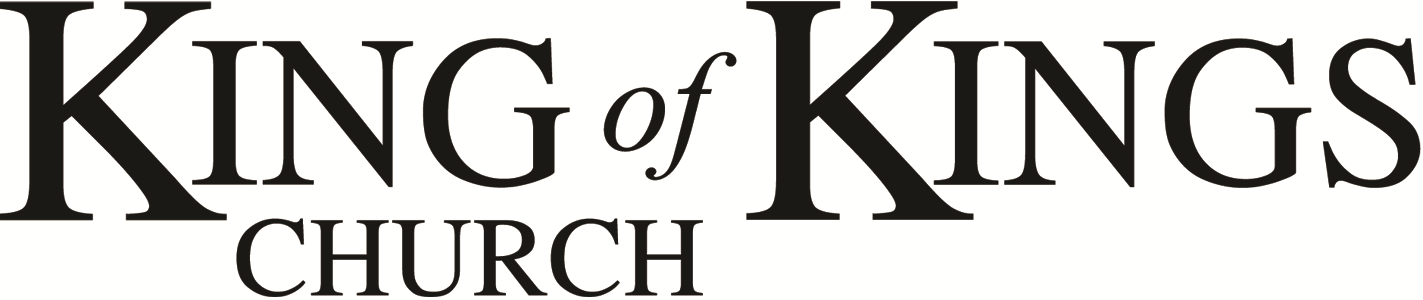  Facility Use Pricing Guidelines(not Wedding or Quinceaneras related)Library - Very small meetings (up to 25 people) - $75 per hour.  If you go over allotted time by more than 15 minutes, you will be changed an extra hour of time. Includes use of TV and DVD playerWorship Hall Large Events  -  $250 per hour with a minimum of 3 hours.  This includes use of sound system, tables/chairs, kitchen, and courtyard if needed.  We calculate hours based on time the building needs to be open. So if setup time is needed, this needs to be included in the hours renting.